8529PHRASES ESSENTIELLES 1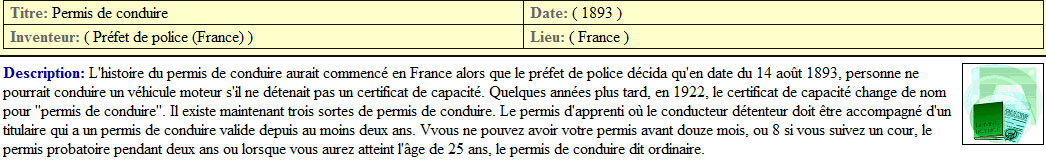 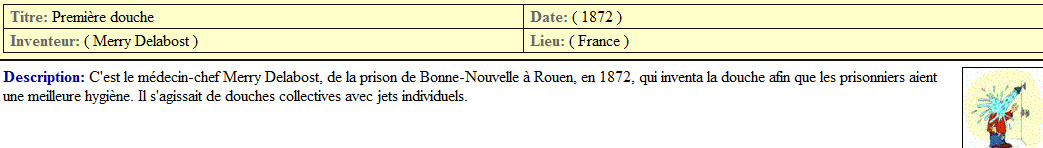 PHRASES ESSENTIELLES 2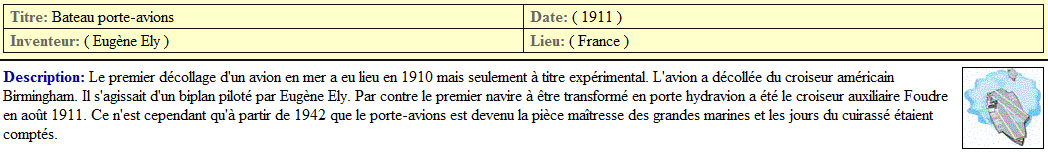 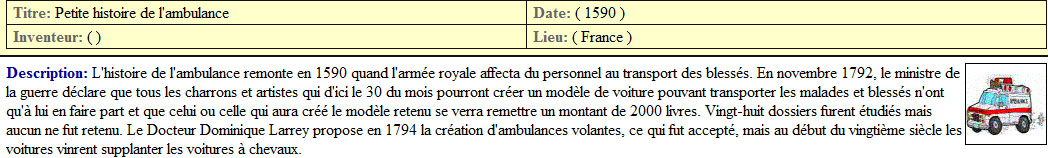 PHRASES ESSENTIELLES 3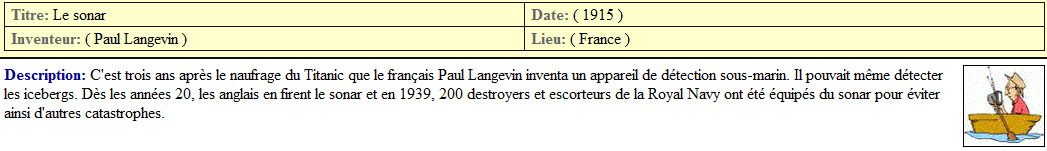 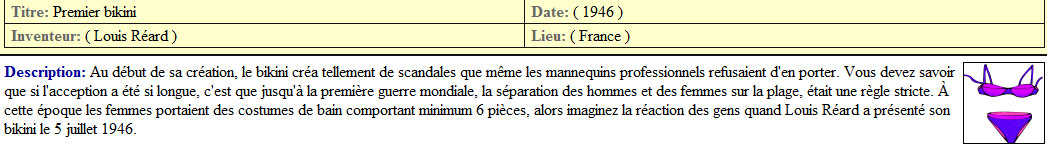 PHRASES ESSENTIELLES 4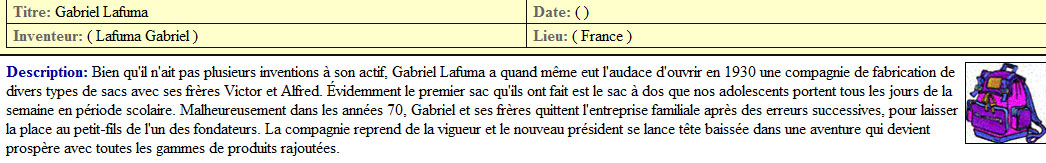 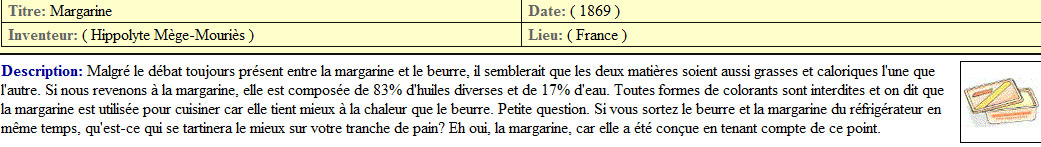 PHRASES ESSENTIELLES 5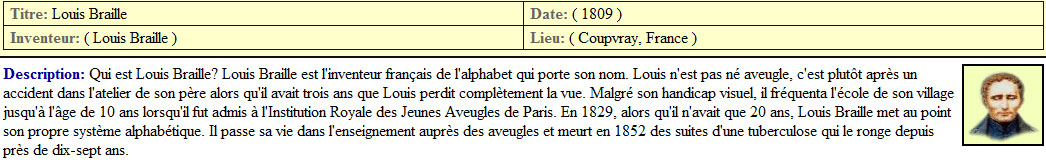 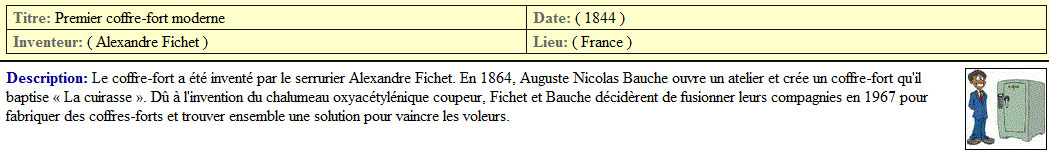 PHRASES ESSENTIELLES 6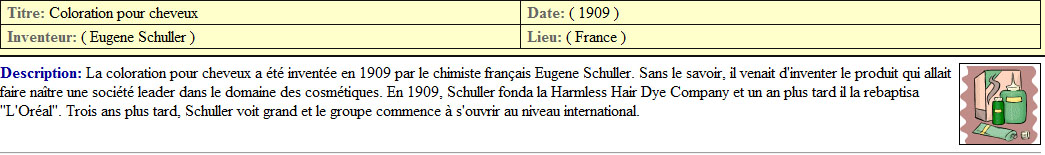 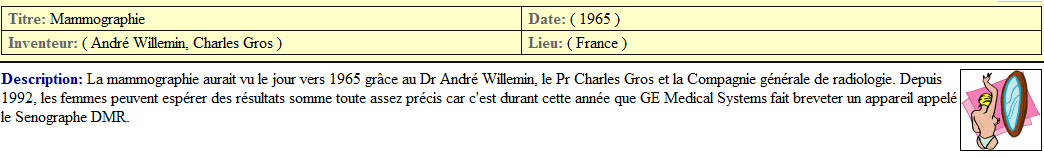 PHRASES ESSENTIELLES 7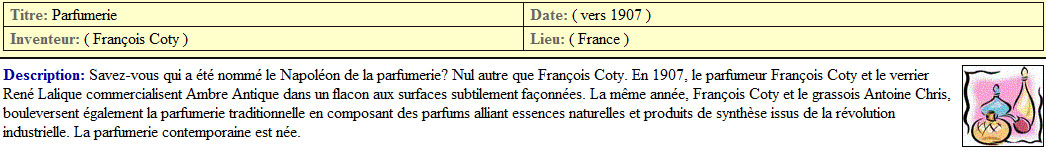 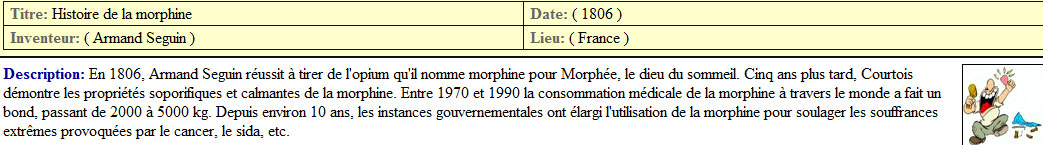 PHRASES ESSENTIELLES 8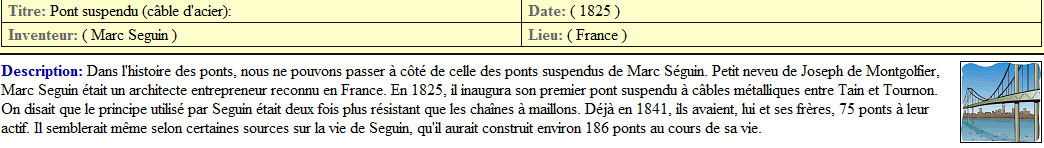 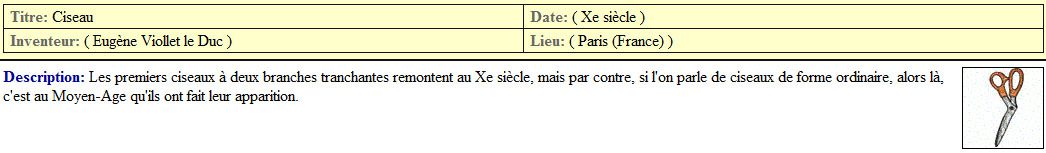 PHRASES ESSENTIELLES 9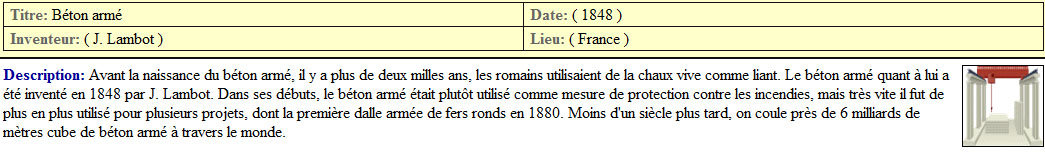 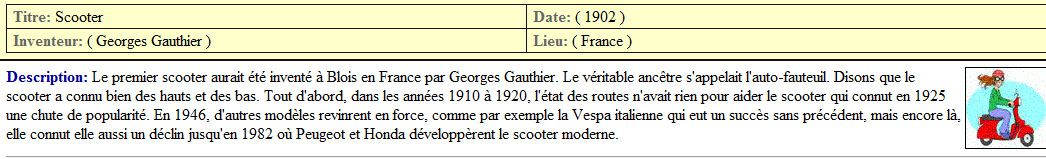 PHRASES ESSENTIELLES 10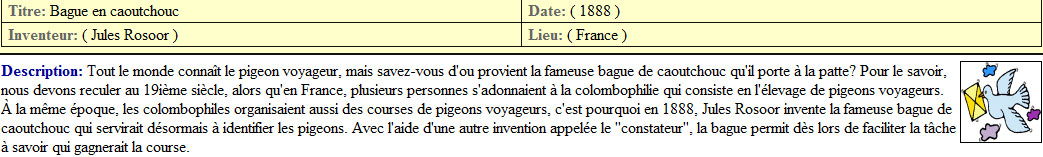 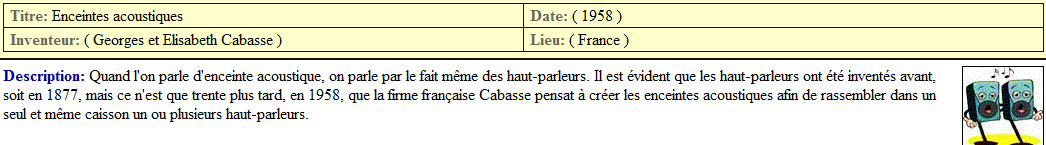 jag är svenskje suis Suédoisär du svensk ?tu es Suédois ?jag är inte norskje ne suis pas Norvégienvar bor ni ?vous habitez où ?vi bor i Sverigeon habite en Suèdevad heter du ?tu t’appelles comment ?jag heterje m’appellevad heter ni ?vous vous appelez comment ?hur gamla är ni ?vous avez quel âge ?hur gammal är du ?tu as quel âge ? / quel âge as-tu ?jag är 16 år gammalj’ai 16 ansär Sverige bra ? (dvs. är det bra i Sverige ?)c’est bien la Suède ?det är ett vackert landc’est un beau paysär ni trötta ?vous êtes fatigués ?vi är dödströttaon est crevéjag är i full formje suis en pleine formejag är sjukje suis maladejag har lite ontj’ai un peu malhur mår ni ?comment allez-vous ?jag mår inte bra/det är inte braça va passådärcomme ci comme çajag fryserj’ai froidär ni hungriga ?vous avez faim ?vi är törstigaon a soifvi är inte hungrigaon n’a pas faimjag svettas/jag är varmj’ai chaudjag är sömningj’ai sommeilhar ni gått mycket ?vous avez beaucoup marché ?vad har ni gjort idag ?qu’est-ce que vous avez fait aujourd’hui ?vi har varit i Eiffeltorneton a été à la Tour Eiffeljag letar efter en klädesbutikje cherche un magasin de vêtementssäljer ni tröjor här ?vous vendez des pulls ici ?kan jag hjälpa er ?je peux vous aider ?tar man hand om er ?on s’occupe de vous ?behöver ni hjälp ?vous avez besoin d’aide ?skulle ni kunna hjälpa mig tack ?vous pourriez m’aider, s’il vous plaît ?jag skulle bara vilja titta lite tackje voudrais juste regarder un peu, s’il vous plaîthar ni blomiga blusar ?vous avez des chemisiers à fleurs ?vilken storlek har ni ?quelle taille faites-vous ?vilken är er skostorlek ?quelle est votre pointure ?se här de senaste modellernavoici les derniers modèlesfinns det andra modeller ?il y a d’autres modèles ?finns det inte andra storlekar ?il n’y a pas d’autres tailles ?jag gillar inte den här modellenje n’aime pas ce modèlebyxan är för bredle pantalon est trop largebyxan är för trång (sitter åt för mycket)le pantalon serre tropden är för litenil/elle est trop petit(e)kan jag (få) prova den ?je peux l’essayer ?vill ni prova den ?vous voulez l’essayer ?var är provhytterna ?où sont les cabines d’essayage ?jaha, passar skjortan ?alors, la chemise va bien ?byxan är för kort/långle pantalon est trop court/longvilken färg önskar ni ?quelle couleur désirez-vous ?det är på modetc’est à la modeblusarna är på reales chemisiers sont en soldesen randig tröjaun pull rayéen prickig skjortaune chemise à poisen rutig byxaun pantalon à carreauxjag tar den/detje le/la prendsden passar er brail/elle vous va bienhejsan, två bröd tackbonjour, deux baguettes, s’il vous plaîtvarsågod herrn, var det bra så ?voilà monsieur, et avec ça ?två chokladbröd också tackdeux pains au chocolat aussi, s’il vous plaîtoch varsågod, var det allt ?et voici, ce sera tout ?en giffel också tackun croissant aussi, s’il vous plaîtoch här är giffeln, är det allt ?et tenez le croissant, c’est tout ?ja, vad kostar det ?oui, c’est combien ?det blir 3,50 euro tackça fait 3,50 euros, s’il vous plaîtjag skulle vilja ha en paj tackje voudrais une tarte, s’il vous plaîtja självklart med vilken smak ?oui bien sûr, à quoi ? (à quel parfum ?)med citron tackau citron, s’il vous plaîtvad har ni ?qu’est-ce que vous avez ?vi har pajer med körsbär, med plommon och med jordgubbaron a des tartes aux cerises, aux prunes et aux fraisesjag vill ha den där tackje veux celui-là, s’il vous plaîtja, det är en blixtoui, c’est un éclairvad är det med ?c’est à quoi ?det är med kaffe(smak)c’est au caféfinns det andra sorter ?il y a d’autres sortes ?ja, det finns blixtar med choklad och med pistaschoui, il y a des éclairs au chocolat et à la pistachevad heter det där ?ça s’appelle comment ça ?det där, det är en kärleksbrunnça c’est un puits d’amourär det gott ?c’est bon ?ja, den är väldigt sötoui, c’est très sucréoch det där, vad är det ?et ça, qu’est-ce que c’est ?det är en vulkanlavac’est une lave de volcanvad är det i den ?qu’est-ce qu’il y a dedans ?det finns mandel och nötter i denil y a des amandes et des noix dedansjag tar en maräng dåje prends une meringue alorsja, var det bra med detta ?oui, avec ceci ?det är allt frunc’est tout madamepå järnvägsstationenà la gareman måste stämpla biljetternail faut composter les billetsse upp för tågets avgångattention au départ du traindörrarnas automatiska stängningla fermeture automatique des porteskonduktören kontrollerar biljetternale contrôleur vérifie les billetsi vilken vagn är vi ?on est dans quelle voiture ?vi är i vagn 15on est dans la voiture 15finns det en servering på tåget ?il y a une restauration dans le train ?det finns en kringvandrande försäljningil y a une vente ambulantedet finns en restaurangvagnil y a une voiture-restauranttåget gör uppehåll på Vichys stationle train desservira la gare de Vichytvå minuters stoppdeux minutes d’arrêtvar vänlig glöm ingentingveuillez ne rien oublierallt bagage måste märkastout bagage doit être étiquetétåget kommer in på stationenle train arrive en garetåget skall avgåle train va partirvår avgång är nära föreståendenotre départ est imminentfranska SJ önskar er välkomna ombord på detta tågla SNCF vous souhaite la bienvenu à bord de ce traindetta tåg går till Grenoble (har G som mål)ce train est à destination de Grenoblebyte till Nevers klockan 14.11correspondance pour Nevers à 14.11tåget kommer att avgå från perrong nummer 11 spår Hle train partira de quai numéro 11, voie Hse till så att ni inte har glömt någotrassurez-vous de rien avoir oubliéen sittplatsune place assiseursäkta mig, det är min platsexcusez-moi, c’est ma placeär det ledigt här ?c’est libre ici ?är det någon här ? (sitter det någon här?)il y a quelqu’un ici ?det är upptaget härc’est occupé icisätt er nedasseyez-vouser biljett tackvotre billet s’il vous plaîttågets ändstationle terminus du trainvarirån kommer ni ?vous venez d’où ?varifrån är ni ?vous êtes d’où ?var bor ni ?vous habitez où ?i vilken klass är ni ?vous êtes en quelle classe ?det är långt borta Sverigec’est loin la Suèdekänner ni till Auvergne ?vous connaissez l’Auvergne ?vart skall ni (åka) ?vous allez où ?hur lång tid stannar ni ?vous restez combien de temps ?trivs ni i Sverige ?ça vous plaît en Suède ?hur många är ni ?vous êtes combien ?var bor ni ? (tillfälligt boende som turist)vous logez où ?var är er ansvarige person ?où est votre responsable ?är ni på skolresa ?vous êtes en voyage scolaire ?vad har ni besökt ?qu’est-ce que vous avez visité ?röker ni ?vous fumez ?vad lyssnar på på för musik ?qu’est-ce que vous écoutez comme musique ?hur gamla är ni ?vous avez quel âge ?är det första gången som ni kommer till Frankrike ?c’est la première fois que vous venez en France ?hur dags åkte ni ?vous êtes partis à quelle heure ?hur dags kommer tåget fram ?le train arrive à quelle heure ?har ni sovit bra ?vous avez bien dormi ?har ni nyckel 34 tackvous avez la clé 34 s’il vous plaîthar ni ett lakan till tack ?vous avez encore un drap s’il vous plaît ?finns det toaletter här ?il y a des toilettes ici ?kan jag få gå på toaletten tack ?je peux aller aux toilettes s’il vous plaît ?förstår ni franska ?vous comprenez le français ?talar ni svenska ?vous parlez suédois ?hur säger man « tack » på svenska ?comment dit-on « merci » en suédois ?är det ett vackert land Sverige ?c’est un beau pays, la Suède ?i vilken stad bor ni ?vous habitez (dans) quelle ville ?en biljett tackun ticket s’il vous plaîthur många zoner ?combien de zones ?två zoner tackdeux zones s’il vous plaîten biljett för dagen tackun ticket pour la journée s’il vous plaîthar ni en tunelbanekarta tack ?vous avez un plan de métro s’il vous plaît ?6 euro tack6 euros s’il vous plaîtvarsågod 50 eurovoilà 50 eurosoj oj oj, har ni inte växel ?oh là là, vous n’avez pas de monnaie ?ni har inte mindre sedlar ?vous n’avez pas des billets plus petits ?jag har inte mindreje n’ai pas moinsjag har inte växelje n’ai pas de monnaieledsen, det är allt som jag hardésolé, c’est tout ce que j’aisätt in biljetten i maskinenmettez le ticket dans la machineta tillbaka biljettenreprenez le ticketbiljettkontroll tackcontrôle de tickets s’il vous plaîtden är inte giltigil n’est pas valablejag har tappat bort min biljettj’ai perdu mon ticketdet är inte den riktigace n’est pas le bonse upp för ficktjuvarattention aux pick-pocketstäng era väskorfermez vos sacsutgångenla sortiebytela correspondancetunnelbanevagnla rame de métrolåt folk gå förbilaissez passer les genskan vi gå av ?on peut descendre ?flytta på erpoussez-vousalla går avtout le monde descendse upp för (trapp)stegetattention à la marchedet är en teknisk incidentil y a un incident techniqueanvänd inte de nedfällbara sätenane pas utiliser les strapontinshejsan, önskar ni äta ?bonjour, vous désirez manger ?hejsan, ja vi är trebonjour, oui on est troisute eller inne ?en terrasse ou à l’intérieur (en salle)?ute tacken terrasse s’il vous plaîtse här ett bord för trevoilà une table pour troistack, matsedeln tackmerci, la carte s’il vous plaîtvarsågod, önskar ni en fördrink ?voilà, désirez-vous un apéritif ?ja, tre diabolo tackoui, trois diabolos s’il vous plaîtmycket bra och till förrätt ?très bien et comme entrée ?vi tar en lantpâté tackon prend une terrine campagnarde svpoch till huvudrätt ?et comme plat de résistance ?jag skulle vilja ha en kyckling med pommes-fritesje voudrais un poulet-frites s’il vous plaîtoch ni ?et vous ?jag tar en köttbit, tackje prends une bavette s’il vous plaîtvilken stekning ?la cuisson/quelle cuisson ?medium tackà point s’il vous plaîtoch jag, jag tar fisk tacket moi, je prends du poisson s’il vous plaîtmycket bra och vad vill ni dricka ?très bien et qu’est-ce que vous voulez boire ?en flaska mineralvatten tackune bouteille d’eau minérale s’il vous plaîtokolsyrat eller kolsyrat ?plate ou pétillante ?/gazeuse ou non gazeuse ?utan kolsyra tacksans gaz s’il vous plaîtkan jag få dessertmenyn tack ?je peux avoir la carte des desserts s’il vous plaît ?önskar ni en ost ?vous désirez un fromage ?kan jag få mer bröd tack ?je peux avoir encore du pain s’il vous plaît ?en tillbringare vatten tackune carafe d’eau s’il vous plaîtvad finns det för efterrätter ?qu’est-ce qu’il y a comme desserts ?en glass utan vispgrädde tackune glace sans Chantilly s’il vous plaîthar ni brylépudding ?vous avez de la crème brûlée ?vilket tillbehör ? (till huvudrätten)comme garniture ?pommes-frites, pasta, ris, grönsakerdes frites, des pâtes, du riz, des légumesjag vet inteje ne sais pasjag förstår inteje ne comprends pasjag vill inteje ne veux pasjag är inteje ne suis pas jag har inteje n’ai pasdet finns inte/ingail n’y a pas devi har inte (några...)on n’a pas dehar ni inte.... ?/ ni har inte....vous n’avez pas dejag känner inte tillje ne connais pasjag hittar inteje ne trouve pasjag gillar inteje n’aime pasni tycker inte om, gillar ni inte... ?vous n’aimez pas ( ?)ni känner inte tillvous ne connaissez pasni talar inte svenska ( ?)vous ne parlez pas suédois ( ?)jag talar inte kinesiskaje ne parle pas chinoisjag ser inte (jag förstår inte)je ne vois pasvi är inte härifrånon n’est pas d’icidet är inte varmt häril ne fait pas chaudjag tror inte (det)je ne crois pashan kommer inteil ne vient pashon ser inteelle ne voit pasni förstår intevous ne comprenez pasdet är inte brace n’est pas biendet är inte dyrtce n’est pas cherjag tycker inte, jag anser inte, jag tror inte (det)je ne pense pasvi har inte tidon n’a pas le tempsdet är inte bra, jag mår inte braça ne va pasjag vill inte ha merje n’en veux plusjag äter inte...je ne mange pas dejag kan inteje ne peux pasdu har rätttu as raisondu har feltu as tortjag misstar migje me trompedu misstar digtu te trompesjag har rättj’ai raisonjag har inte felje n’ai pas tortjag misstar mig inteje ne me trompe pasdet är falskt, felc’est fauxdet är sant, riktigtc’est vraidet är inte korrektce n’est pas correctdet är inte santce n’est pas vraidu ljugertu mensdet är inte så, (det stämmer inte)ce n’est pas çadet är korrektc’est correctjag har gjort ett felj’ai fait une erreurjag misstog migje me suis trompéni har rättvous avez raisonni har felvous avez tortni misstar ervous vous trompezjag hade felj’ai eu tortjag ljögj’ai menti« jag säger sant » (jag säger det som är sant)je dis vraidet är sanningenc’est la véritévilken lögnquel mensongehan har ljugit, han ljögil a mentijag ljuger inteje ne mens pasvilket felquelle erreurtror du mig ?tu me crois ?jag tror digje te croistro (på) migcrois-moijag har ont i huvudetj’ai mal à la têtedu har ont i ryggentu as mal au doshan har ont i fotenil a mal au piedhon har ont i tändernaelle a mal aux dentsvi har ont i benennous avons mal aux jambesni har ont i magenvous avez mal au ventrede har ont i halsenils ont mal à la gorgejag är sjukje suis maladejag känner mig inte braje ne me sens pas biengå till läkarenaller chez le médecinmedecinerdes médicamentsfinns det ett apotek i närheten ?il y a une pharmacie près d’ici ?var har ni ont ?où avez-vous mal ?gör det ont ?ça fait mal ?jag vill ha tabletter mot huvudetje veux des cachets pour la têtejag har lust att spyj’ai envie de vomirjag har spyttj’ai vomihar ni feber ?vous avez de la température ?jag fryserj’ai froidhar ni frossa ?vous avez des frissons ?jag är allergisk mot pollenje suis allergique au pollenjag är yr i huvudetj’ai la tête qui tournehan har gaser i magenil a des ballonnements au ventrejag har förkylningj’ai la crèveni måste stanna i värmenil faut rester au chaudjag ger er ett recept (jag gör)je vous fais une ordonnanceni måste gå till en läkareil faut consulter un médecinjag hostar mycketje tousse beaucouphon har en näsa som rinnerelle a le nez qui coulejag har kroppsvärkj’ai des courbatures